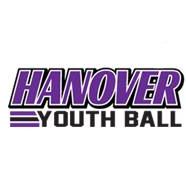 2020 Baseball Clinic RegistrationCatching Clinic  -This clinic will be conducted by Joe Peterson.  Coach Peterson will teach age level appropriate skills that will help each player advance in this challenging position.Each sis ion is one hour between 6pm - 8pm.Players will be required to wear gear.Open to Softball players.Clinic Dates:  February 10th, 18th, 24th and March 2nd Clinic Times: 7:30-8:30 pm - All agesLocation: Hanover Elementary Small GymRegistration: To check availability please contact Joe Peterson at joep3778@gmail.com
Cost $60 each session2020 Baseball Clinic Registration FormPlayer Name:_______________________________________________Player Age:_________________________________________________Parent or Guardian: __________________________________________E-Mail Address:_________________________________________Phone Number:_________________________________________Catching Clinic (Cost $60)Registration will be on a first come first serve basis.  Registration instructions as follows:Please send an e-mail message to  joep3778@gmail.com with:Player namePlayer ageDesired clinic(s)